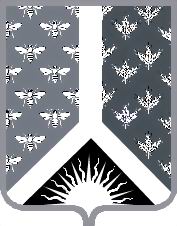 СОВЕТ НАРОДНЫХ ДЕПУТАТОВ НОВОКУЗНЕЦКОГО МУНИЦИПАЛЬНОГО РАЙОНАР Е Ш Е Н И Еот 29 апреля 2016 года № 175-МНПАОб установлении перечня должностей муниципальной службы органов местного самоуправления сельских поселений, входящих в состав территории Новокузнецкого муниципального района, претендующие на замещение которых граждане обязаны предоставлять сведения о своих доходах, об имуществе и обязательствах имущественного характера, а также сведения о доходах, об имуществе и обязательствах имущественного характера своих супруги (супруга) и несовершеннолетних детей, замещающие которые муниципальные служащие обязаны предоставлять сведения освоих доходах, об имуществе и обязательствах имущественного характера, а также сведения о доходах, об имуществе и обязательствах имущественного характера своих супруги (супруга) и несовершеннолетних детей и сведения о своих расходах, а также о расходах своих супруги (супруга) и несовершеннолетних детейПринято Советом народных депутатовНовокузнецкого муниципального района29 апреля 2016 года1. Установить следующий перечень должностей муниципальной службы органов местного самоуправления сельских поселений, входящих в состав территории Новокузнецкого муниципального района, претендующие на замещение которых граждане обязаны предоставлять сведения о своих доходах, об имуществе и обязательствах имущественного характера, а также сведения о доходах, обимуществе и обязательствах имущественного характера своих супруги (супруга) и несовершеннолетних детей, замещающие которые муниципальные служащие обязаны предоставлять сведения о своих доходах, об имуществе и обязательствах имущественного характера, а также сведения о доходах, об имуществе и обязательствах имущественного характера своих супруги (супруга) и несовершеннолетних детей и сведения о своих расходах, а также о расходах своих супруги (супруга) и несовершеннолетних детей:1) заместитель главы муниципального образования;2) начальник управления;3) председатель комитета;4) заместитель начальника управления;5) заместитель председателя комитета;6) начальник самостоятельного отдела;7) начальник отдела в управлении, комитете;8) заведующий сектором;9) главный специалист;10) ведущий специалист;11) специалист 1-й категории.2. Настоящее Решение вступает в силу со дня, следующего за днем его официального опубликования.Председатель Совета народныхдепутатов Новокузнецкогомуниципального района                                                                            Е. В. Зеленская  Глава Новокузнецкогомуниципального района                                                                             Е. А. Манузин